Voorbeeldvragen borgingsgesprek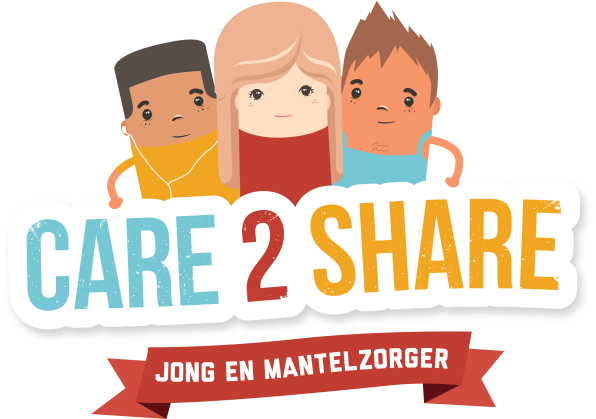 Hoe kijken we terug op de theaterdag?Hoe zijn de mentorlessen gegaan?Wat vonden de mentoren van het project in het algemeen? Wat vonden ze van het interactieve deel en wat vonden ze van de mentorles?Hebben de mentoren na afloop nog geluiden van leerlingen gehoord over hoe ze het hebben ervaren?Wat heeft het project opgeleverd?Hoe gaat het met de nazorg van jonge mantelzorgers op school? Wat is nodig/mogelijk?Saczo is een mogelijk instrumentIs een vervolg volgend jaar zinvol?Criteria Mantelzorg Vriendelijke school bespreken.